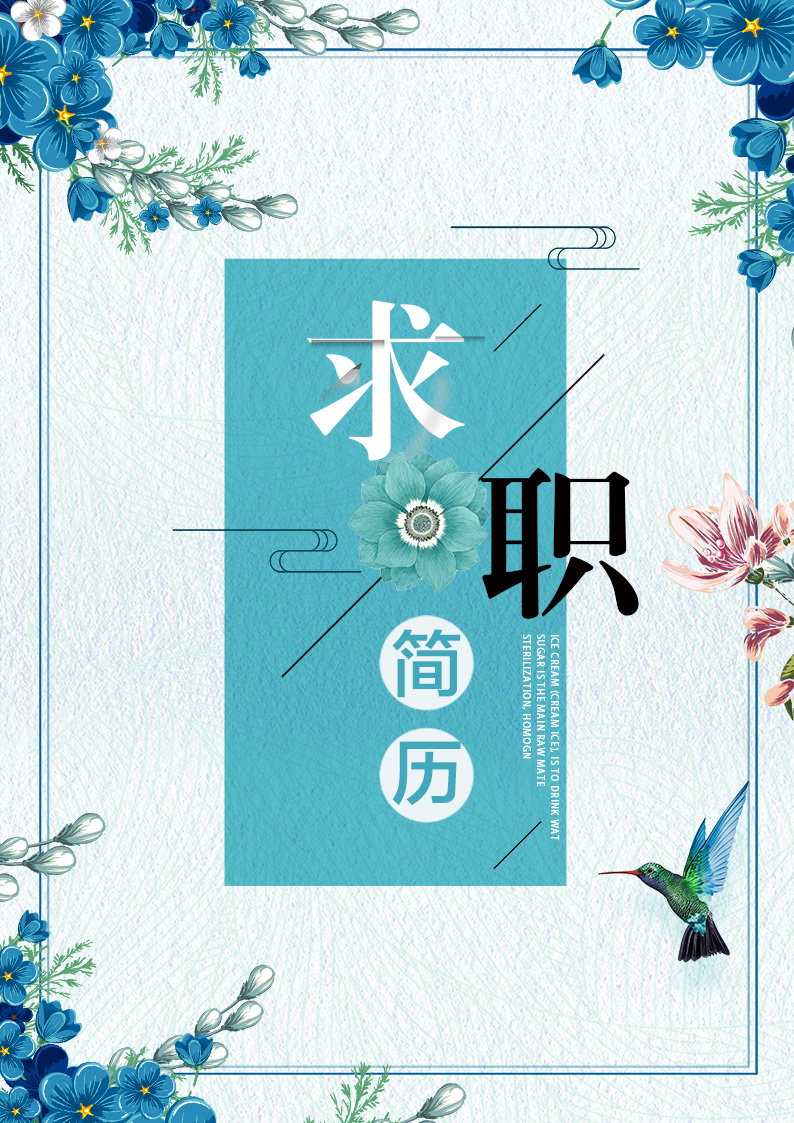 2019齐鲁银行计财部财务管理招聘简章2019年，齐鲁银行秉持“调整架构、清理风险、打实基础、稳健发展”的经营方针，稳中求进，实现了各项业务的稳定发展。现因业务发展需要，总行面向社会诚聘金融英才，诚邀有志之士加盟，携手共创齐鲁银行事业的美好未来，我们将为每一位加盟的员工构建良好的职业生涯发展之路，并提供业内具有竞争力的薪酬福利待遇。一、招聘岗位及要求1、计财部财务管理人员1名（1）职责描述：负责全行成本、预算及税务管理等。(2）任职条件：具有金融、会计相关专业本科及以上学历；3年以上银行财务、预算、税务管理工作经验；掌握财务、费用、税务，预算管理理论、方法和技术；具有丰富的实务工作经验；具有较高的财务分析能力。2、基本要求：具有良好的职业道德和团队意识，爱岗敬业，诚实守信，品行端正，无不良记录；具备与岗位要求相适应的工作经历和能力；具备金融、经济相关专业本科及以上学历，总行部门副总经理岗位年龄要求在40周岁（含）以下，其他岗位35周岁（含）以下，特别优秀者，学历和年龄条件可适当放宽；身体健康。二、薪酬待遇1、以上应聘人员一经录用，与齐鲁银行签订正式劳动合同，按照国家标准缴纳各项社会保险及享受国家规定的各项福利待遇。2、员工薪酬组成包括三部分：基本薪酬、岗位薪酬及绩效薪酬。总体收入水平在当地金融同业中具有竞争力。三、简历投递应聘人员登陆齐鲁银行网站www.qlbchina.com“今日齐鲁”—“社会招聘”模块，按照模板要求如实填写个人简历、上传照片，并预留手机号码和电子邮箱。咨询电话：（0531）86075830，81915513；联系人：张女士、刘先生（恕不面见）。四、招聘程序经初审、笔试、面试、体检和综合考察后择优聘用，未被聘用人员的应聘材料由我行代为保管、保密，恕不退还。五、报名截止日期2019年11月30日。报名和初审结束后，我行将电话通知符合条件人员参加笔试、面试等事宜。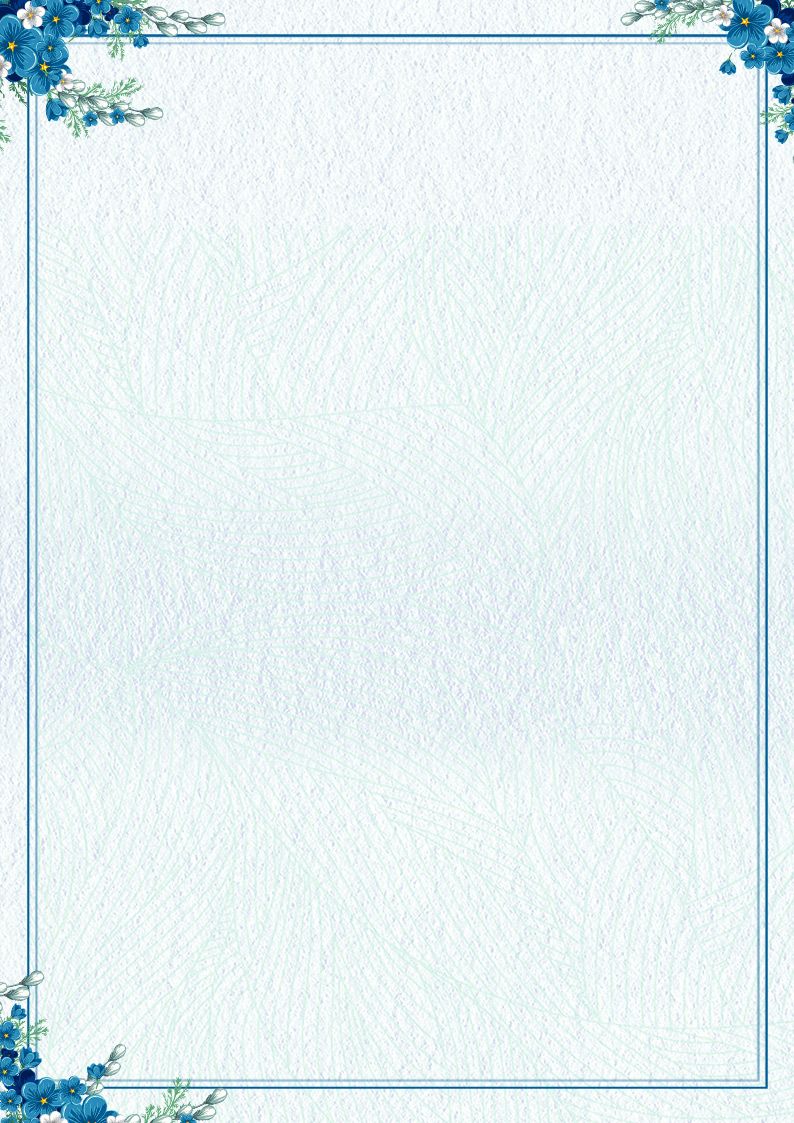 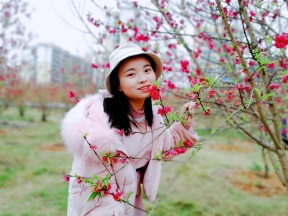 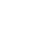 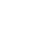 就业推荐表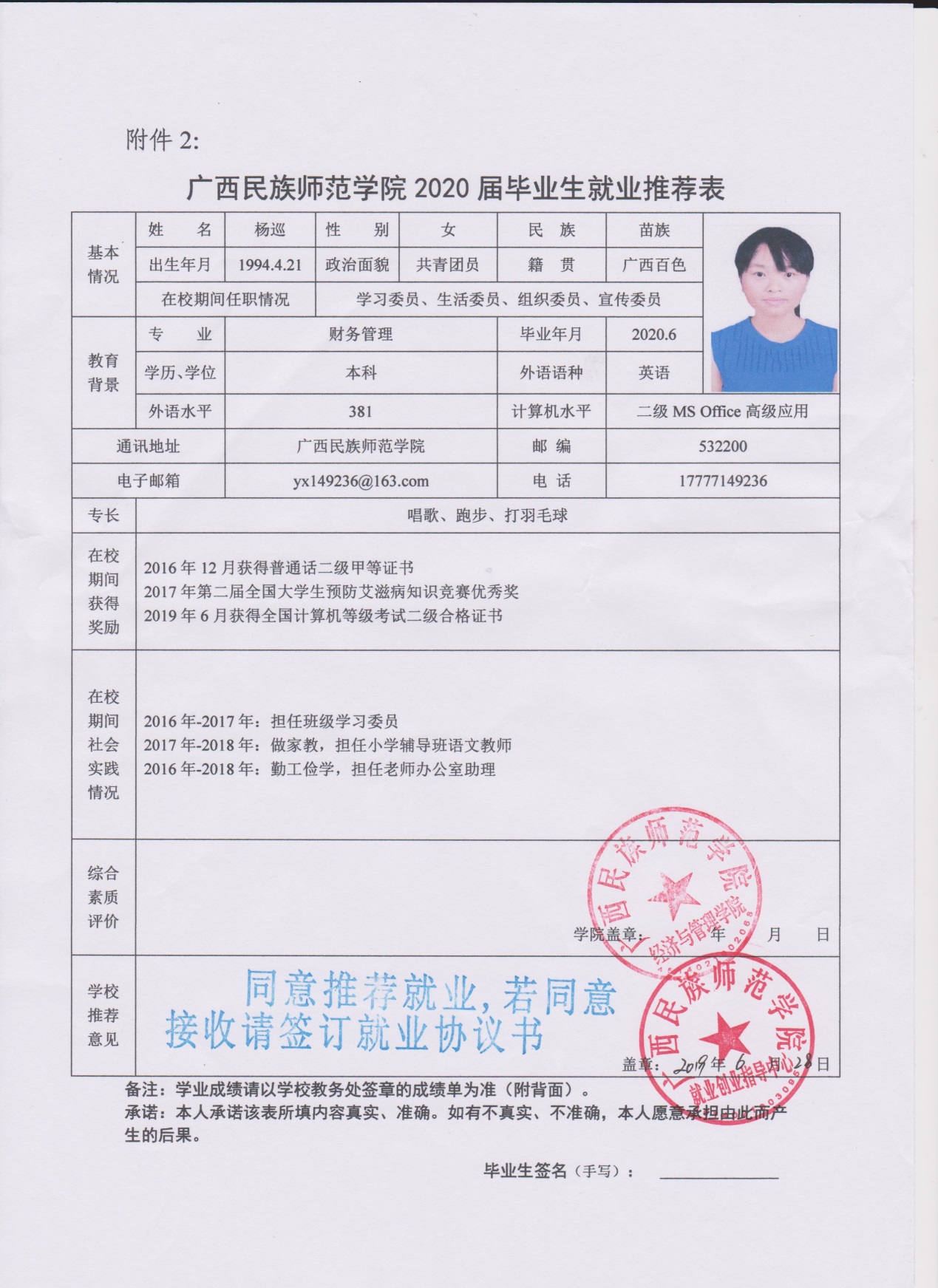 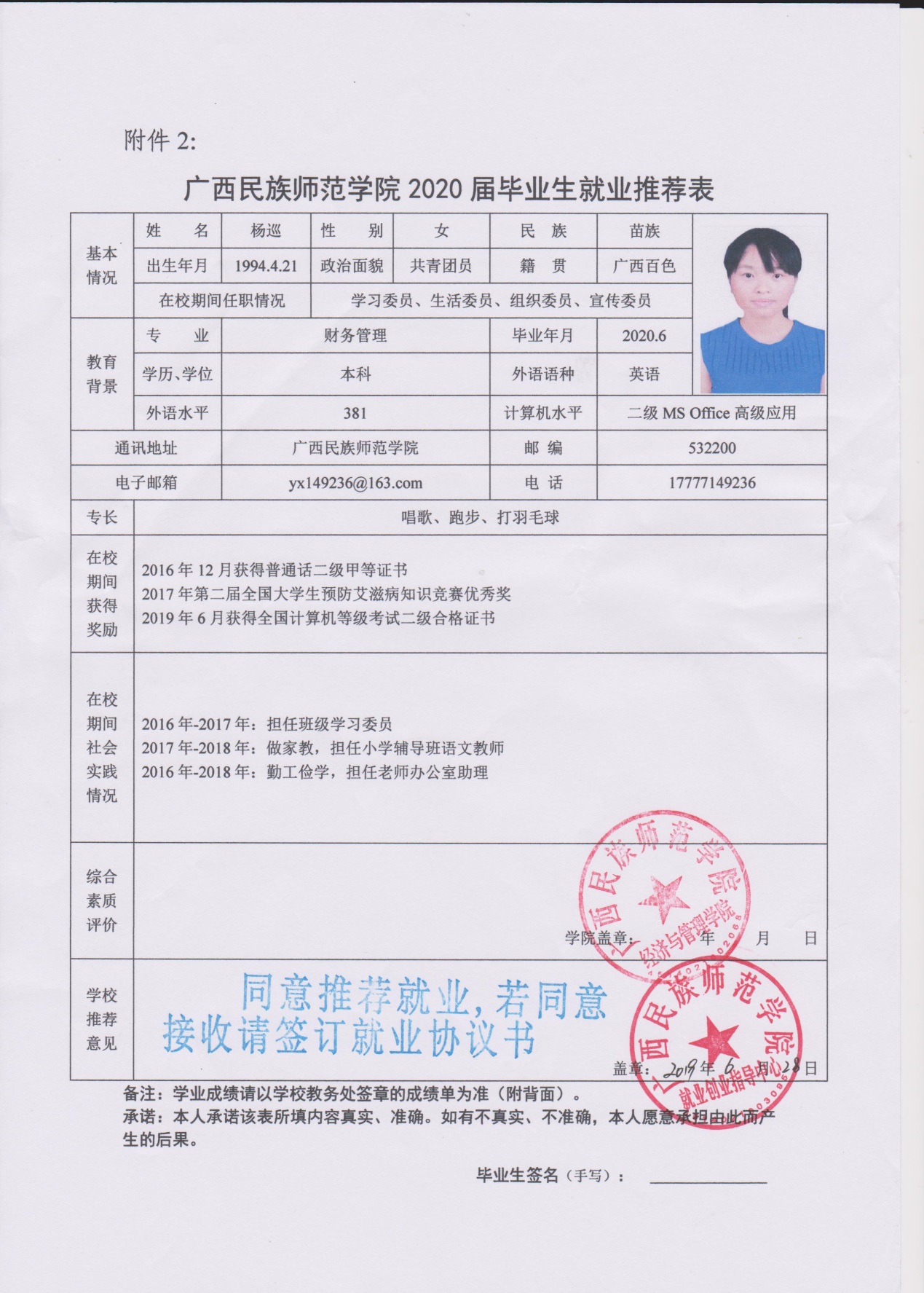 成绩单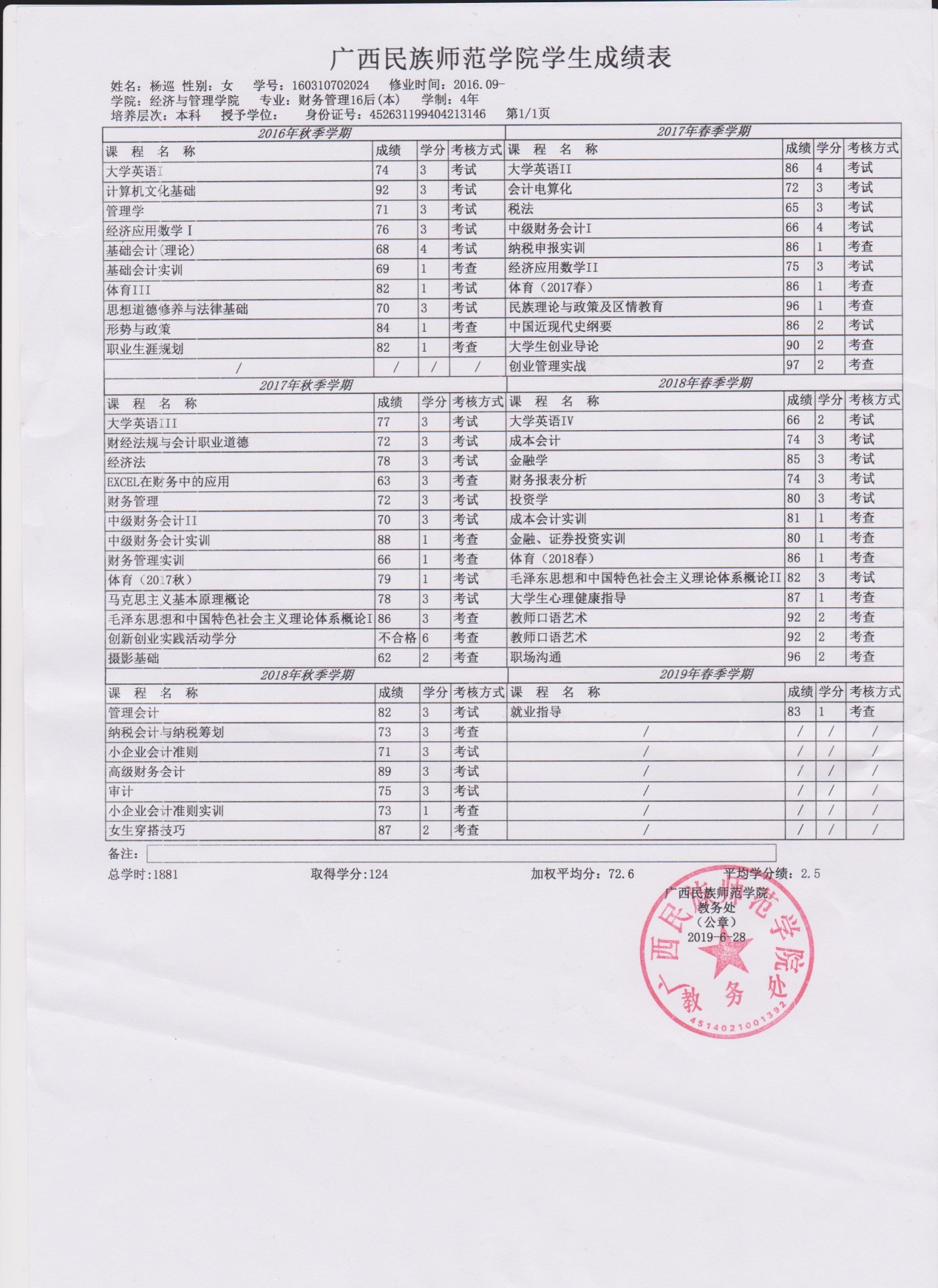 获奖证书1、2016年12月普通话水平测试二级甲等证书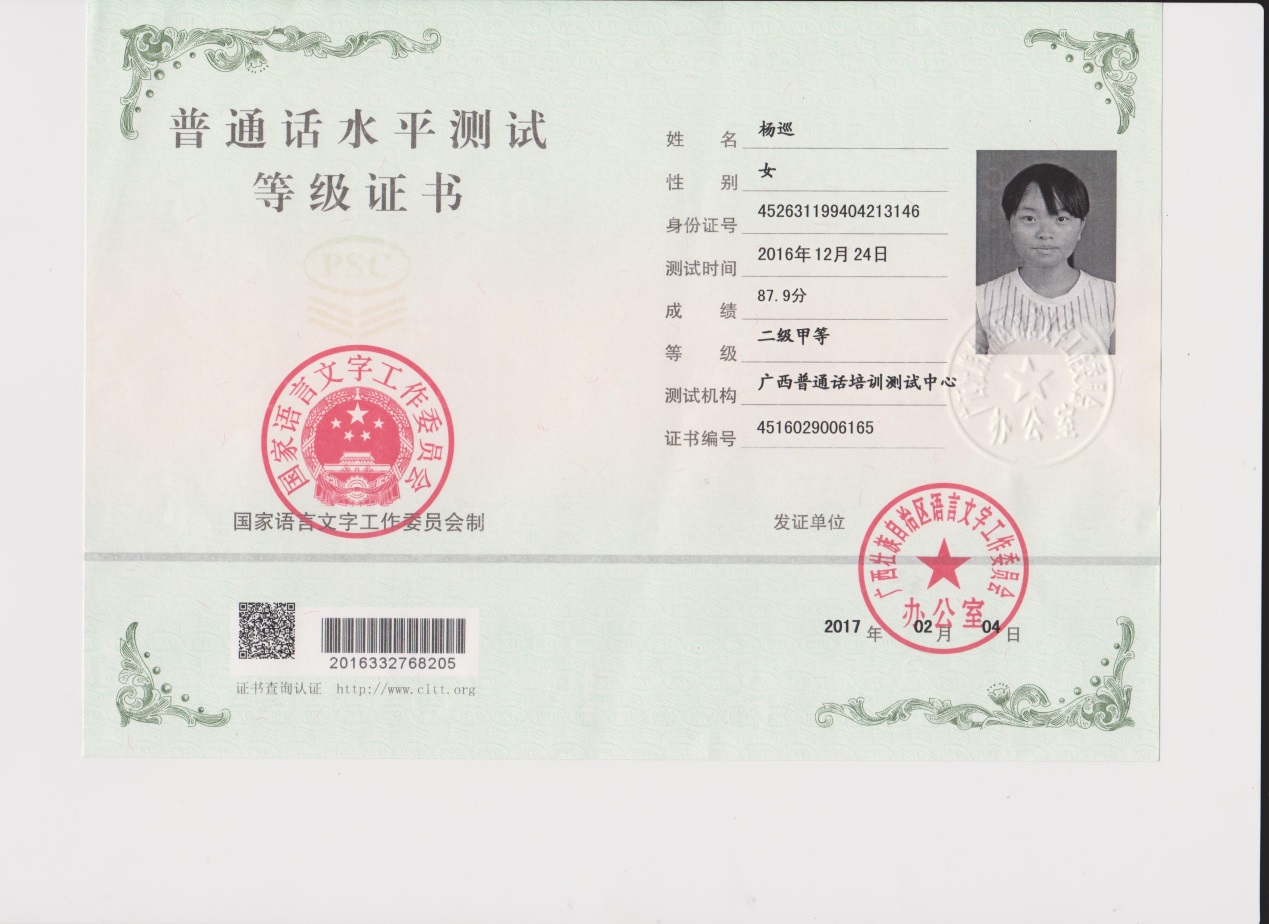 2、2017年3月全国等级考试一级合格证书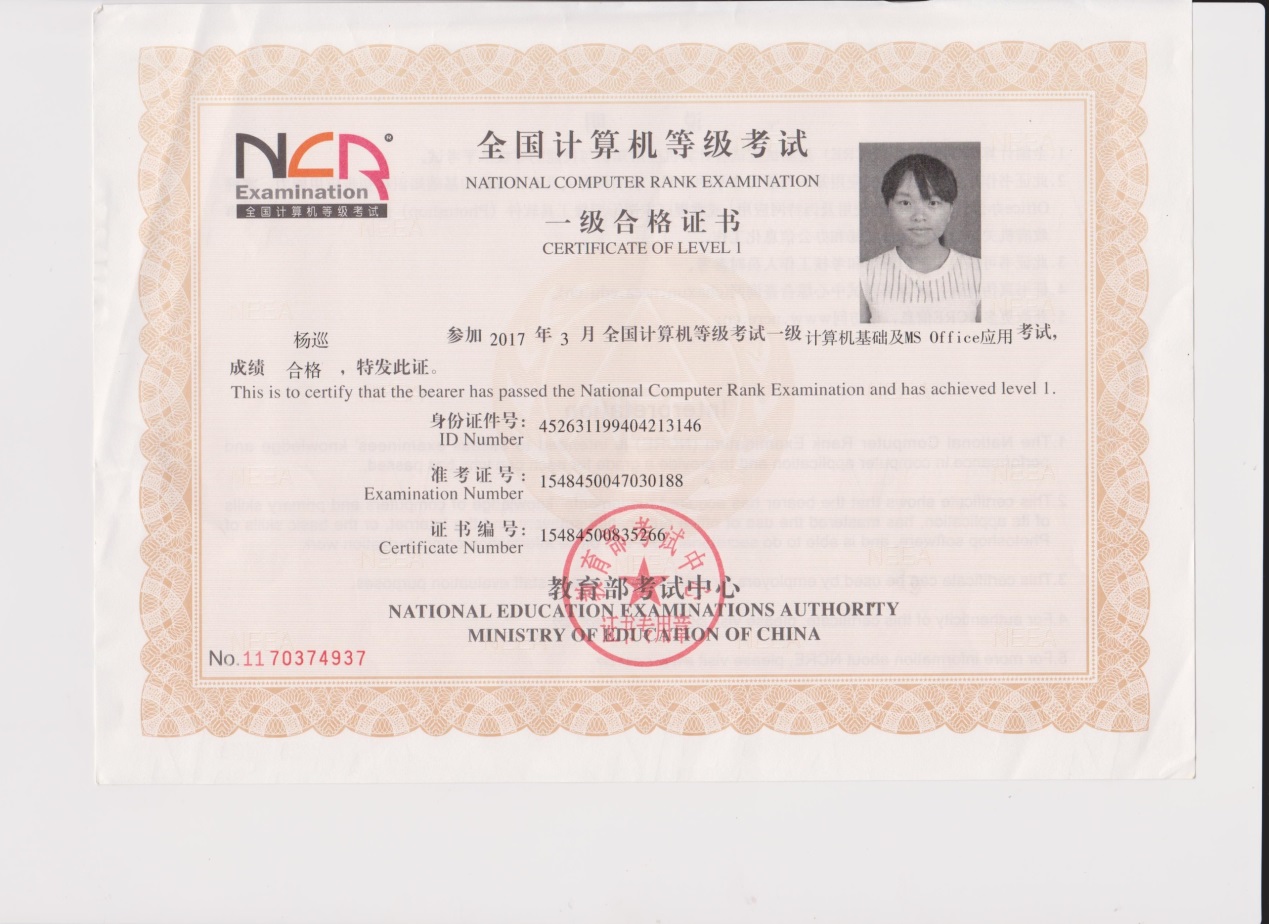 3、2017年第二届全国预防艾滋病知识竞赛优秀奖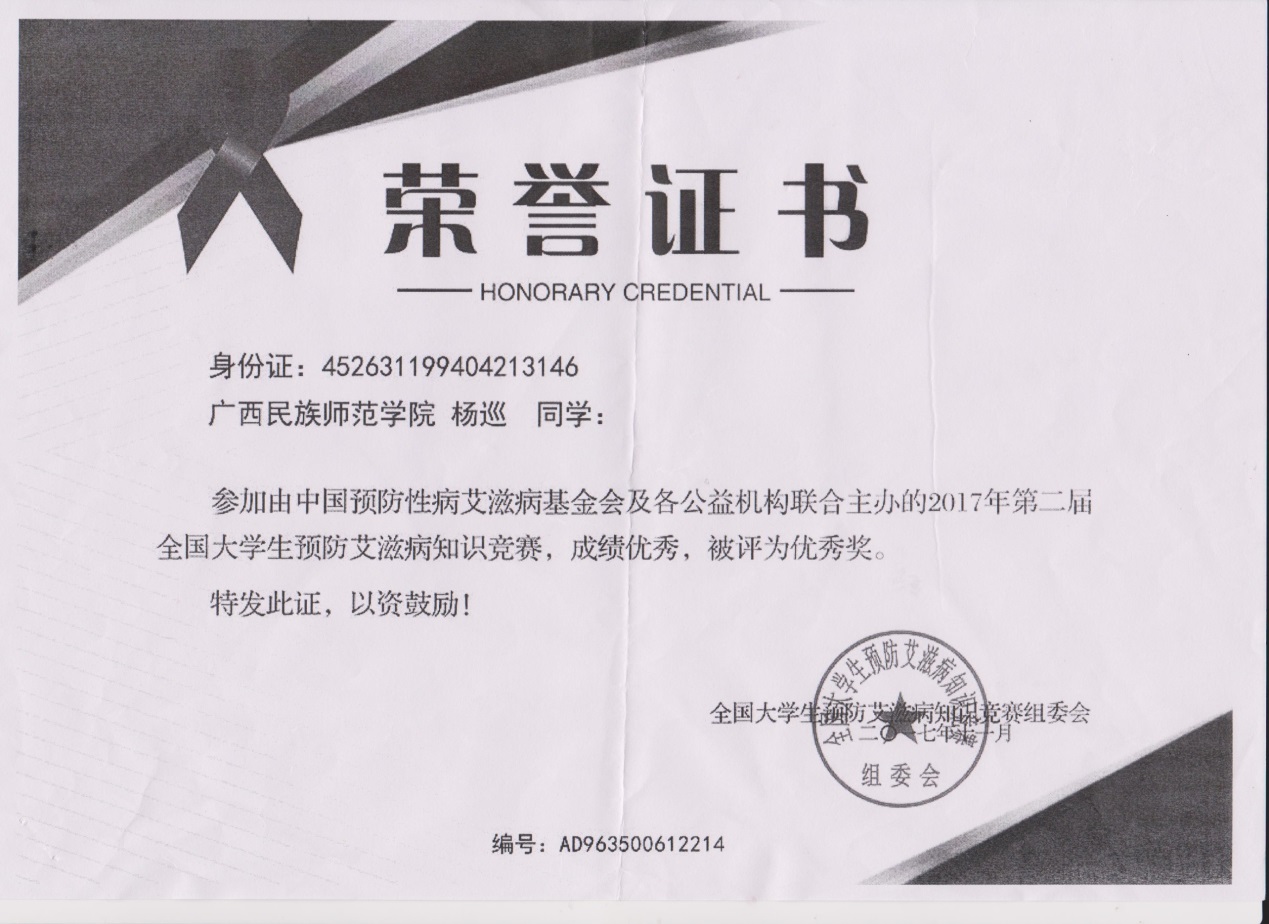 4、2019年3月全国计算机等级考试二级合格证书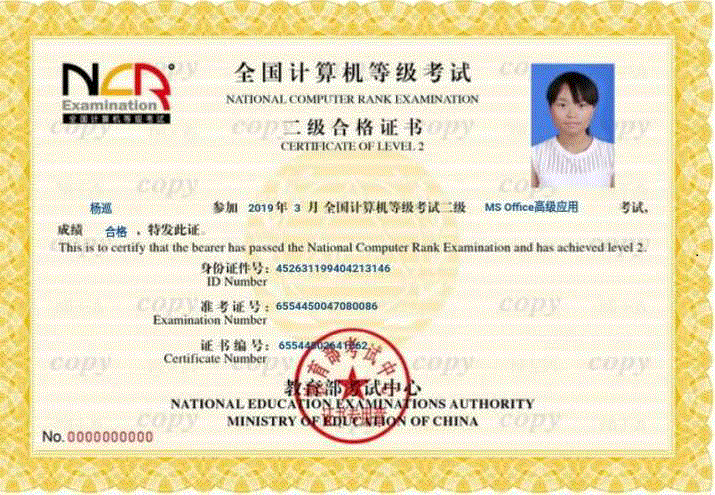 